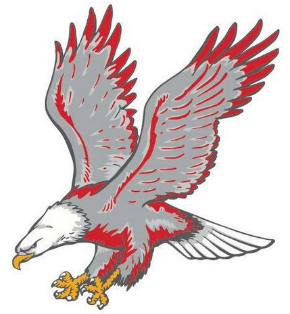 Classroom ExpectationsExpectation 1Be in your seat and working when the bell rings.Expectation 2Remain in your seat the entire class period, unless you ask. *Even when the bell rings…I will dismiss you.Expectation 3The first and last 15 minutes of class, you may not leave the room. Please do not ask…Expectation 4Be respectful to other people and their property.  Treat others as you wish to be treated.Expectation 5Bring your required materials to class each day…writing utensil, paper, and readiness to learn!